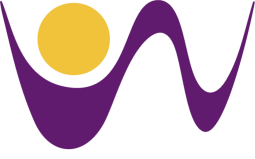 WEXFORD COUNTY COUNCIL                RESIDENTS ASSOCIATION                    GRANT SCHEME - 20241.	Name of Organisation: _______________________________________________________(If application is successful and awarded a Grant, the Grant Payment will be made out in this name ONLY)2.	Contact Name (Block Capitals) 	________________________________________________3.	Contact Mobile Number:		________________________________________________4.	E-Mail Address: 	      ________________________________________________________5.	Address for Correspondence:  ________________________________________________	___________________________________________________________________________6.	Please confirm application for funding relates to a project within a Private Housing 	Estate:   	       (please tick box)7.	Location of proposed project:  ________________________________________________8.	Brief outline of the purpose of the application:_________________________________________________________________________________________________________________________________________________________________________________________________________________________________9.	Project Commencement Date:   ____________    Project Completion Date    ___________10.	Please tick the Borough/Municipal District which your group/organisation is based in:Enniscorthy	            Gorey-Kilmuckridge              New Ross                 Rosslare                  Wexford  11.	Estimated cost of project: €_________________________________________________12.     Please ensure that the attached Data Protection Consent Form is signed and enclosed with your Application Form.13.     Please ensure that the attached Bank Details Form is completed, signed and enclosed with your Application Form.SIGNED:  _________________________________		DATE:  __________________                           On Behalf of the Applicant OrganisationCompleted Application Form must be submitted to:-Enniscorthy:		Enniscorthy Municipal District,Market Square,Enniscorthy,Co. Wexford.Telephone: 053 9196830emdreception@wexfordcoco.ieGorey-Kilmuckridge:	Gorey-Kilmuckridge Municipal District,Civic Offices,The Avenue,Gorey,Co. Wexford. Telephone: 053-9483831gorey@wexfordcoco.ieNew Ross:			New Ross Municipal District,The Tholsel,Quay Street,New Ross,Co. Wexford.Telephone: 051-421284newross@wexfordcoco.ieRosslare:			Rosslare Municipal District,Carricklawn, Wexford.Telephone: 053-9196913rosslaremunicipaldistrict@wexfordcoco.ieWexford:			Borough District of Wexford,61, The BullringWexford.Telephone: 053-9166900wexfordborough@wexfordcoco.ieOn or before the advertised Closing Date of 5:00pm Friday, 16th February 2024CONSENT FORM Data Protection Acts 1988 to 2018 as amended.I, __________________________________________ consent to the collection and processing of the data provided by me to Wexford County Council, and to the sharing of this data with Wexford County Council’s Housing, Environment, Arts or Community Sections or one of the other Wexford County Council Municipal Districts, if requested.Wexford County Council will treat all information and personal data you give us as confidential. We will retain your data for no longer than is necessary for the purpose of processing and duration of the Amenity & Arts / Residents Association Grant Scheme Application and in accordance with the Council’s Retention Policy.  	I consent to my data being processed, shared and stored by Wexford County Council for the purposes outlined above.  Signed:	_____________________________	Date:	_____________Name: 	_____________________________                       (in Block Capitals)Please ensure this Consent Form is signed and enclosed with your Grant Application.BANK DETAILS FORMCommunity Group / Residents Association Name: ___________________________Contact Name: _______________________________________________________Address: ___________________________________________________________Contact Number ________________  Email (for Remittance) ________________________________Bank Name  ________________________________________________________Bank Address _______________________________________________________Bank Account Name  __________________________________________________Account Number ______________________  Sort Code ______________________BIC Number _________________________________________________________IBAN ______________________________________________________________Signed ________________________________ Date ________________________Name ________________________________  Title _________________________Where you are providing Bank Account details for the first time or where a change has occurred in the Applicant Name & Address of the Group since the last Grant Application, please provide 2 X additional Committee Member Signatures below which confirms this change._________________________________    	________________________________Committee Member 1 Signature	     	Committee Member 2 SignatureWEXFORD COUNTY COUNCILRESIDENTS ASSOCIATION GRANT SCHEME 2024EXPLANATORY MEMORANDUM1.  General Purpose of the Scheme: Wexford County Council may pay Grants to Residents Associations to help them finance the carrying out of works of public amenity value which will improve and enhance the overall presentation of residential areas throughout County Wexford.2.  Type of Project that will qualify: Any project may be considered within a private housing estate which is designed to improve community facilities or the enhancement of the appearance of the area concerned. Works that will qualify include, but are not limited to: 1. Planting of trees, shrubs, landscaping2. Community Development Initiatives3. Promoting Social Inclusion4. Promoting Local HeritageThe maximum grant payable under the Residents Association Grant Scheme is €600. 3.  Submission of applications to Local Authority: Applications for grant assistance should be returned to the Borough/Municipal District Office in your area. Details of Office addresses, etc., are included in Grant Application Form. 4.  Payment of Grants:If your application is successful for funding, you will be asked to submit Receipts for the works carried out to the value of the Grant.  Receipts will only be accepted if they are made out in the name of the Applicant Group and not individuals. Please note, Receipts or paid Invoices should ONLY be submitted. Bills or Invoices not clearly paid are not acceptable. If your application is successful and awarded a Grant, please note that the Grant Payment will ONLY be made out in the name of the Organisation you have specified on your Application Form.  Please ensure that this name is the same name as on the Organisation’s bank account.The work will be subject to general oversight and inspection by the County Council.  5.  Tax, Legal Affairs & Planning Permissions: All applications must comply with current requirements in relation to planning issues, finance and taxation, health & safety, environment, insurance, and employment legislation. Contractors engaged to undertake work must have a current C2 or Tax Clearance Certificate. Applicant bodies are reminded that where planning permission is required for any project proposed to be carried out under the scheme, such permission must be obtained before the work can legally be commenced. The Local Authority will advise on the procedure to be followed. Section 891b of the Taxes Consolidation Act requires specified persons (which includes local authorities) to automatically report electronically, on an annual basis, the details of payees to whom relevant payments are made. Therefore, applicants who will be in receipt of a grant may be asked for a tax reference number - The Tax reference number effectively is any reference recognised by the Revenue Commissioners as a valid tax reference number e.g., VAT No., PPS No Sub-contractors Tax reference number etc. The format of a tax reference number is 1234567T (8digits – 7 numeric followed by a single alpha).6.  Other: An allocation of grant funding under this Scheme, in any one year, does not automatically qualify an applicant for funding in any subsequent year, i.e., a new application needs to be submitted each year. Failure to submit receipts will result in disqualification for future funding under this Scheme. Please return your completed Application Formon or before 5:00pm on Friday, 16th February 2024